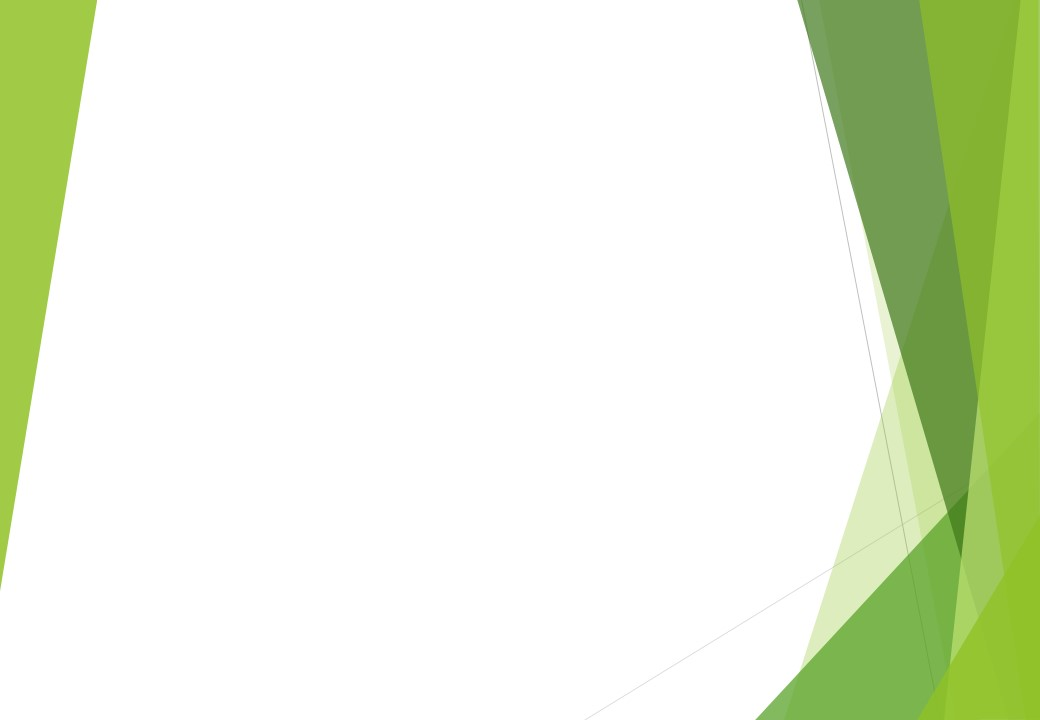 北海道修学旅行モデルコース地方空港利用5日間　道央・道南コース1日目各地（昼食機内）各地（昼食機内）各地（昼食機内）ーーーーーー新千歳空港新千歳空港＝＝＝＝＝＝＝＝＝支笏湖支笏湖支笏湖＝＝＝＝＝＝＝＝＝ホテルホテルホテル定山渓温泉1日目朝朝朝昼昼午後午後午後夕方夕方夕方定山渓温泉2日目定山渓温泉＝＝＝大倉山ジャンプ競技場札幌オリンピックミュージアム見学大倉山ジャンプ競技場札幌オリンピックミュージアム見学＝＝＝＝＝＝小樽（昼食・自由行動）小樽（昼食・自由行動）＝＝＝白い恋人パーク白い恋人パーク＝＝＝札幌車窓観光旧道庁大通公園時計台札幌車窓観光旧道庁大通公園時計台＝＝＝札幌市内(夕食)札幌市内(夕食)＝＝＝ホテル札幌2日目朝午前午前昼昼午後午後午後午後夕方夕方夜札幌3日目札幌郊外＝＝＝ウポポイウポポイ＝＝＝＝＝＝昭和新山(昼食・自由行動)昭和新山(昼食・自由行動)昭和新山(昼食・自由行動)昭和新山(昼食・自由行動)昭和新山(昼食・自由行動)＝＝＝洞爺湖火山科学館見学洞爺湖火山科学館見学洞爺湖火山科学館見学洞爺湖火山科学館見学洞爺湖火山科学館見学＝＝＝ホテル洞爺湖温泉3日目朝午前午前昼・午後昼・午後午後午後夕方洞爺湖温泉4日目洞爺湖温泉＝＝＝大沼国定公園大沼国定公園＝＝＝＝＝＝函館市内自主研修函館市内自主研修函館市内自主研修函館市内自主研修函館市内自主研修函館市内自主研修函館市内自主研修函館市内自主研修＝＝＝函館山夜景観賞函館山夜景観賞＝＝＝ホテル湯の川温泉4日目朝午前午前日中日中日中日中日中日中日中日中午後・日没前後午後・日没前後夜湯の川温泉5日目湯の川温泉＝＝＝五稜郭タワー五稜郭タワー＝＝＝＝＝＝トラピスチヌ修道院トラピスチヌ修道院＝＝＝函館空港（昼食機内）函館空港（昼食機内）ーーー各地各地5日目朝午前午前午前午前午後午後夕方夕方＝＝＝バスーーー航空機□■□JR***タクシー…徒歩～～～フェリー